Nr.3569/39/07.08.2020          Nr. operator date cu caracter personal 2516	                                                                        P R O C E S - V E R B A L   NR. 1din 07 august 2020încheiat cu ocaziadesemnării preşedinților birourilor electorale de circumscripţie şi a locţiitorilor  acestora privind alegerile pentru autoritățile administrației publice locale din anul 2020 Prin Hotărârea de Guvern  nr. 135 din 16 iulie 2020 privind stabilirea datei alegerilor pentru autoritățile administrației publice locale din anul 2020, precum și a unor măsuri pentru buna organizare și desfășurare a acestora, s-a stabilit data de duminică 27 septembrie 2020, ca dată pentru desfăşurarea alegerilor autorităţilor administrative publice locale pentru:consiliile locale ale comunelor, ale orașelor, ale municipiilor și ale sectoarelor municipiului București, precum și pentru primari ... Consiliul General al Municipiului București, precum și pentru primarul general al municipiului București; ... consiliile județene, precum și pentru președinții consiliilor județene. ... 
	Văzând dispoziţiile art. 26 alin. (5) din Legea   nr. 115/2015 din 19 mai 2015 pentru alegerea autorităţilor administraţiei publice locale, pentru modificarea Legii administraţiei publice locale nr. 215/2001, precum şi pentru modificarea şi completarea Legii nr. 393/2004 privind Statutul aleşilor locali, cu modificările și completările ulterioare referitoare la modul de întocmire a Listei magistraților și cea a celorlalți juriști care îndeplinesc condițiile prevăzute de alin. (5^1) din legea mai sus evocată,Având în vedere faptul că la data tragerii la sorți președintele Tribunalului Sălaj se află în concediu de odihnă, acesta va fi înlocuit în atribuțiile sale de către vicepreședintele instanței, potrivit prevederilor art. 10 din Hotărârea Plenului Consiliului Superior al Magistraturii nr. 1375/2015 pentru aprobarea Regulamentului de ordine interioară al instanțelor judecătorești. Se procedează la desemnarea preşedinţilor birourilor electorale de circumscripţie și a locţiitorilor acestora,  prin tragere la sorți, în ședință publică, cu prioritate din lista magistraţilor, întâi pentru preşedinţi şi apoi pentru locţiitori, apoi din lista celorlalți juriști, pe baza criteriului apropierii domiciliului sau reşedinţei de localitatea sau subdiviziunea administrativ-teritorială în care va funcţiona biroul electoral de circumscripţie.Domnul vicepreședinte – judecător Moldoveanu Costin, precizează că Lista magistraților cuprinde 9 magistrați, dintre care: 2 judecători de la Tribunalul Sălaj și-au exprimat acordul să participe la tragerea la sorți pentru biroul județean de circumscripție și 1 judecător de la Tribunalul Sălaj – acordul pentru participarea la tragerea la sorți pentru funcția de locțiitor al președintelui biroului județean de circumscripție.De la Judecătoria Zalău și-au exprimat acordul pentru participarea la tragerea la sorți 1 judecător, care a solicitat   ulterior, în data de 07.08.2020 , retragerea din lista magistraților, fapt pentru care va fim omisă de la tragerea la sorți.De la Judecătoria Șimleu Silvaniei au formulat cerere pentru a face parte din această listă a magistraților 2 judecători.De la Parchetul de pe lângă Judecătoria Zalău – au formulat cerere pentru participare la tragerea la sorți 2 procuroriDe la Parchetul de pe lângă Judecătoria Jibou – au formulat cerere pentru participare la tragerea la sorți 1 procuror.Lista finală a magistraților  - după renunțarea unui judecător – cuprinde 8 magistrați.PENTRU BIROUL ELECTORAL DE CIRCUMSCRIPȚIE JUDEȚEANĂ - SĂLAJTragerea la sorţi s-a realizat cu prioritate din Lista magistraţilor, întocmită conform dispoziţiilor art. 26 alin. (5) din L. 115/2015 .În urma tragerii la sorţi de către înlocuitorul președintelui Tribunalului Sălaj  - judecător Costin MOLDOVEANU – vicepreședintele Tribunalului Sălaj, sunt desemnaţi ca preşedinte al biroului electoral de circumscripție judeţeană şi locţiitor al acestuia, următoarele persoane:PUIU  DANA  MARIA judecător la Tribuanlul Sălaj este desemnată în funcţia de preşedinte al biroului electoral judeţean.SANTAVAN LILIANA judecător la Tribuanlul Sălaj  este desemnată în funcţia de locţiitor al preşedintelui biroului electoral judeţean.În continuare, domnul vicepreședinte al Tribunalului Sălaj a procedat la tragerea la sorţi pentru desemnarea preşedinţilor birourilor electorale de circumscripţie:  municipală, orăşeneşti şi comunale şi al locţiitorilor acestora, în total 61 de circumscripţii din judeţul Sălaj.Tragerea la sorţi s-a desfăşurat cu respectarea dispoziţiilor alin. (5) art. 26 din L. 115/2015, Lista finală fiind formată, mai întâi, din lista cu magistraţi  – întocmită de preşedintele tribunalului, apoi din lista juriştilor cu domiciliul sau reşedinţa în judeţ – comunicată de Autoritatea Electorală Permanentă – Biroul Judeţean Sălaj, alcătuită din persoane înscrise în corpul experţilor electorali, cu respectarea criteriilor prevăzute de art. 26 alin. (5) şi (7) din Legea nr. 115/2015,  pe baza criteriului apropierii domiciliului sau reşedinţei de localitatea sau subdiviziunea administrativ-teritorială în care va funcţiona biroul electoral de circumscripţie. Tragerea la sorţi s-a făcut pe funcţii, întâi pentru preşedinţi şi apoi pentru locţiitori.În baza Listei finale a persoanelor care nu fac parte din nici un partid politic pentru a fi desemnate ca preşedinte şi locţiitor la circumscripţiile electorale întocmită cu respectarea condiţiilor legale, în urma tragerilor la sorţi, au fost desemnate următoarele persoane :Circumscripţia nr. 1 ZALĂU- Preşedinte –  Pașca Lucian Adrian- Locţiitor	- Oaneș Corina RalucaCircumscripţia nr. 2 CEHU SILVANIEI- Preşedinte – Contraș Dorina Claudia - Locţiitor – Druță MonicaCircumscripţia nr. 3 Jibou- Preşedinte – Balmoș Teodora- Locţiitor	- Ciucaș Octavian- Ioan	Circumscripţia nr. 4. Şimleu Silvaniei- Preşedinte 	– Păcurar Andrea- Locţiitor	- David  Aurelian	Circumscripţia nr. 5 Agrij- Preşedinte 	–  Moca Nicoleta- Locţiitor	- Negrean Daniela Sanda	Circumscripţia nr. 6 Almaşu- Preşedinte – Bălan Claudiu Laurențiu- Locţiitor  - Murășan Florina Maria	Circumscripţia nr. 7 Băbeni- Preşedinte 	– Pop Ioan- Locţiitor	- Dosa Mariana	Circumscripţia nr. 8 Bălan- Preşedinte 	–  Costin Ioan- Locţiitor	- Mnere Ion	Circumscripţia nr. 9 Bănişor- Preşedinte 	– Stoica Iosif- Locţiitor	- Fanca Viorica	Circumscripţia nr. 10 Benesat- Preşedinte 	–  Pop Ionuț Vlad- Locţiitor	- Borz Maria	Circumscripţia nr. 11 Bobota- Preşedinte – Mureșan Ananie- Locţiitor	- Roșan Mariana	Circumscripţia nr. 12. Bocşa- Preşedinte – Balogh Levente- Locţiitor	- Onaciu Iudit Maria	Circumscripţia nr. 13. Boghiş- Preşedinte 	– Pașca Luminița Nicoleta- Locţiitor	- Tonko  Iudit	Circumscripţia nr. 14 Buciumi- Preşedinte 	– Holhoș Felicia Aurica- Locţiitor	- Negrean Marius	Circumscripţia nr. 15 Camăr- Preşedinte 	– Debrenți Vasile- Locţiitor	- Szerkrenyes Gabriela Emma	Circumscripţia nr. 16 Carastelec - Preşedinte 	– Mocan Florian Sorinel- Locţiitor	- Szabo Adel - Emeșe	Circumscripţia nr. 17 Chieşd- Preşedinte 	– Zaha Viorica- Locţiitor	- Tătar Maria	Circumscripţia nr. 18 Cizer- Preşedinte – Botofan Claudia Lidia- Locţiitor – Onisie Viorica	Circumscripţia nr. 19 Coşeiu- Preşedinte 	– Feier Dana- Locţiitor	-  Szabo Ida	Circumscripţia nr. 20 Crasna- Preşedinte 	– Marosi Irma- Locţiitor	- Toth Berta	Circumscripţia nr. 21 Creaca- Preşedinte – Puie Panfil- Locţiitor	- Vlăduțu Angela	Circumscripţia nr. 22 Cristolţ- Preşedinte –  David Marius- Locţiitor	-  Ilieș Vasile	Circumscripţia nr. 23 Crişeni- Preşedinte – Prunea Adriana- Locţiitor	- Chende Nicoleta	Circumscripţia nr. 24 Cuzăplac- Preşedinte – Niță Mariana- Locţiitor	- Pop Simona Claudia	Circumscripţia nr. 25 Dobrin- Preşedinte – Vegh Hajnal Iuliana- Locţiitor	- Vegh Zita Izabela	Circumscripţia nr. 26 Dragu- Preşedinte 	– Cozma Mariana - Locţiitor	- Pușcaș Rodica Viorica	Circumscripţia nr. 27 Fildu de Jos- Preşedinte – Bălaș Gemina Marina- Locţiitor	-  Nicola AnaCircumscripţia nr. 28 Gîlgău- Preşedinte 	– Vădean Vultur Ghiniță- Locţiitor	-  Vădean Vultur IonatanCircumscripţia nr. 29 Gîrbou       	 - Preşedinte – Nechita Frăguța Camelia- Locţiitor	-  Sabo Petru MihaiCircumscripţia nr. 30 Halmăşd- Preşedinte – Petho  Alina Mariana- Locţiitor -  Mag GavrilCircumscripţia nr. 31 Hereclean- Preşedinte 	–  Danciu Gabriela Valeria- Locţiitor	-  Fizeșan Otilia CosminaCircumscripţia nr. 32 Hida- Preşedinte –  Balotă Dumitru Dorian- Locţiitor – Fenedi Cosmina MarianaCircumscripţia nr. 33 Horoatu Crasnei      	 - Preşedinte – Chirilă Elisabeta- Locţiitor	-  Pop Romeo MariusCircumscripţia nr. 34 Ileanda        	- Preşedinte – Lazăr Valerian Marius- Locţiitor	-  Danciu Paula MihaelaCircumscripţia nr. 35 Ip- Preşedinte 	Țolaș Ioan Sorin- Locţiitor	-  Ardelean VioricaCircumscripţia nr. 36 Letca- Preşedinte 	– Stanciu Ana Marcela- Locţiitor	-  Papiță Marin IoanCircumscripţia nr. 37 Lozna- Preşedinte 	– Rus Mircea- Locţiitor	-  Băbănaș Mihaela ValeriaCircumscripţia nr. 38 Marca  - Preşedinte 	– Gozman Pop Cristina Mariana- Locţiitor	-  Tegzeș Octavian IlieCircumscripţia nr. 39 Măierişte  - Preşedinte 	– Pușcaș Monica Otelia- Locţiitor	-  Chiș AngelaCircumscripţia nr. 40 Meseşenii de Jos  - Preşedinte 	– Pop Nicoleta Camelia- Locţiitor	-  Danciu IosifCircumscripţia nr. 41 Mirşid   - Preşedinte 	– Coste Marinela- Locţiitor	-  Dobre Cristian LucianCircumscripţia nr. 42 Năpradea  - Preşedinte 	– Jurcă Mihaela Monica- Locţiitor	-  Morar AndradaCircumscripţia nr. 43 Nuşfalău  - Preşedinte 	– Fărcaș Mihaela Maria- Locţiitor	-  Rad Maria ElisabetaCircumscripţia nr. 44 Pericei  - Preşedinte – Țurcaș  Veronica- Locţiitor	-  Maghear MarcelaCircumscripţia nr. 45 Plopiş  - Preşedinte 	– Pop Ovidiu Adrian- Locţiitor	-  Strapec Claudia IonelaCircumscripţia nr. 46 Poiana Blenchii  - Preşedinte 	– Coste Natalia- Locţiitor	-  Sălincean VioricaCircumscripţia nr. 47 Românaşi  - Preşedinte 	– Chichișan Remus- Locţiitor	-  Filip Carmen GarofițaCircumscripţia nr. 48 Rus  - Preşedinte 	- Bora Ioan Marian- Locţiitor	-  Cozma Ileana SandaCircumscripţia nr. 49 Sălăţig  - Preşedinte 	– Bumbaș Dorin- Locţiitor	-  Peter IonelCircumscripţia nr. 50 Sâg  - Preşedinte 	– Borz Dorica Valerica- Locţiitor	-  Vereș-Pop MargaretaCircumscripţia nr. 51 Sânmihaiu Almaşului  - Preşedinte 	– Ladanyi Ancuța - Locţiitor	-  Hosu Gabriela EcaterinaCircumscripţia nr. 52 Someş Odorhei  - Preşedinte 	– Sarca Vasile Marius- Locţiitor	-  Iacob MarianCircumscripţia nr. 53 Surduc  - Preşedinte 	– Câmpean Felicia- Locţiitor	-  Roman Bianca MarianaCircumscripţia nr. 54 Şamşud  - Preşedinte 	– Danciu Silviu- Locţiitor	- Sarossi Kinga IldikoCircumscripţia nr. 55 Sărmăşag  - Preşedinte 	- Oroian Angela Rodica- Locţiitor	-  Soprony Robert IstvanCircumscripţia nr. 56 Şimişna  - Preşedinte 	– Bor Florin Ioan- Locţiitor	-  Stegar Simina IoanaCircumscripţia nr. 57 Treznea  - Preşedinte – Blândaș Igreț Ioan- Locţiitor	-  Ardelean Anca MariaCircumscripţia nr. 58 Valcău de Jos  - Preşedinte 	– Dura Corina Alexandrina- Locţiitor	-  Palcea Adina MariaCircumscripţia nr. 59 Vîrşolţ  - Preşedinte – Sur Ciupe Livia- Locţiitor	-  Pintea CristinaCircumscripţia nr. 60 Zalha- Preşedinte 	– Ceaca Flavia Mirela- Locţiitor	-  Micle Alin VasileCircumscripţia nr. 61 Zimbor  - Preşedinte – Sabău Nicoleta- Locţiitor	-  Prian VasilePotrivit prevederilor art. 26 al.(11) din Legea nr. 115/2015 pentru alegerea autorităţilor administraţiei publice locale, pentru modificarea Legii administraţiei publice locale nr. 215/2001, precum şi pentru modificarea şi completarea Legii nr. 393/2004 privind Statutul aleşilor locali, prezentul proces-verbal constituie act de învestitură.Comunicarea se va face în scris persoanelor interesate.Încheiat azi 07 august 2020, ora 12:00, la sediul Tribunalului Sălaj. PREŞEDINTE AL TRIBUNALULUI SĂLAJ,          	     PRIM-GREFIER,          Judecător Ioana-Diana HODIȘ                                  Daniela CHICHIŞANConfidenţial. Date cu caracter personal prelucrate în conf. cu prev.Legii 129/2018/ Regulamentului U.E.679/2016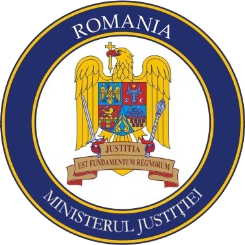 TRIBUNALUL SĂLAJZalău, str. Tudor Vladimirescu, nr. 10,judeţul Sălaj,telefon/fax 0260611085, e-mail:trsj@just.roTRIBUNALUL SĂLAJZalău, str. Tudor Vladimirescu, nr. 10,judeţul Sălaj,telefon/fax 0260611085, e-mail:trsj@just.roTRIBUNALUL SĂLAJZalău, str. Tudor Vladimirescu, nr. 10,judeţul Sălaj,telefon/fax 0260611085, e-mail:trsj@just.roTRIBUNALUL SĂLAJZalău, str. Tudor Vladimirescu, nr. 10,judeţul Sălaj,telefon/fax 0260611085, e-mail:trsj@just.roTRIBUNALUL SĂLAJZalău, str. Tudor Vladimirescu, nr. 10,judeţul Sălaj,telefon/fax 0260611085, e-mail:trsj@just.roTRIBUNALUL SĂLAJZalău, str. Tudor Vladimirescu, nr. 10,judeţul Sălaj,telefon/fax 0260611085, e-mail:trsj@just.ro